       HRVATSKI ZAVOD ZA ZAPOŠLJAVANJE                                                                                     Obrazac  PR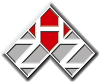  Vaša kontakt osoba u HZZ- u Pqatrizia Pozzecco____________   Telefon: ______________________________  E-mail: _______________________________  POPUNJAVA HZZRegistarski broj PR-a      Datum zaprimanja Način zaprimanja PR-a:   osobno   telefonom   faxom    x e-mailom   drugo_____________________PRIJAVA POTREBE ZA RADNIKOM - PR1. PODACI O POSLODAVCUNaziv poslodavca:*Dom za starije i nemoćne osobe Atilio Gamboc UmagAdresa:*154. brigade Hrvatske vojske 5Kontakt osoba:*Aleksandra SirotićE-mail*sandra.sirotic@dom-umag.hrWeb stranica: www.dom-umag.hrTelefon:*052 219 600 Mobitel*091 1 720 312Matični broj/OIB* 72427815354  Djelatnost:*_Socijalna skrb2. PODACI O RADNOM MJESTUNaziv RM* MEDICINSKA SESTRA/TEHNIČAROpis poslova: (npr. vođenje knjigovodstva)*__poslovi medicinske sestre/tehničar u DomuPotrebna zvanja Srednja medicinska školaRazina obrazovanja*SSS/ bac. Sestrinstva____________________________________POTREBNA ZNANJA I VJEŠTINEStrani jezici_DA talijanski_________razumijevanje x     govor x   pisanje    Razina (A1, A2, B1,B2, C1, C2)    Informatička znanja_da_________________________________Stručni ispit i druga znanja_Položen stručni ispit i važeća LICENCA________Vozački ispit dakategorija xA B C D E F  Druga znanja i vještine ____________________________________________RADNO ISKUSTVO* mjeseci                x nije važno  godina                   bez radnog iskustva3. VRSTA ZAPOSLENJA*neodređeno  **upražnjeni poslovi novootvoreni posloviodređeno sezonski  mjeseci zamjena   mjeseci povećan opseg posla   novootvoreni poslovi    reizbor pripravnik   stručno osposobljavanje za rad   drugi oblici rada MOGUĆNOST ZAPOŠLJAVANJA OSOBE S INVALIDITETOM (ukoliko udovoljava uvjetima natječaja)  DA    x NE     *obavezno polje unosa4. UVJETI RADNOG MJESTAdax na jednom mjestu            terenski radMogućnost odabira kandidata izvan mjesta rada DA/NES područja  HrvatskeSMJEŠTAJ                   NAKNADA ZA PRIJEVOZx nema smještaja          bez naknade grupni smještaj	 djelomična naknada samački smještaj	x cijela naknada obiteljski stanPREDVIĐENA PLAĆA __________ KN (netto)RADNO VRIJEME*x puno radno vrijeme nepuno radno vrijeme - sati tjedno _______RAD U SMJENAMA prijepodne    poslijepodne    dvokratnox noćni rad      2 smjene        x 3 smjenex rad vikendom i praznikom  Mogućnost korištenja vlastitog vozilaNAPOMENE:_________________________________________________________________________________________M.P.Potpis poslodavca:_________________________5. UVJETI NATJEČAJA*Natječaj vrijedi* od 02.01.2019. do  03.03.2018.Broj traženih radnika     3Mjesto rada*UmagKONTAK KANDIDATA S POSLODAVCIMA* osobni dolazak _________________________(naziv adrese)     telefonski _____________________________(broj telefona)          x pisana  zamolba 154. brigade hrvatske vojske 5 (adresa)  e – mail ________________________________________ODABIR KANDIDATA* stručni odabir savjetnika za zapošljavanje     broj kandidata za uži izbor_____x psihologijska selekcija kandidataX osobni odabir poslodavca6.  USLUGE HZZ-a KOJE ŽELITEX objava natječaja na web stranici HZZ-a X  s podacima o poslodavcu                 bez podatak o poslodavcu  objava natječaja u biltenu HZZ-ax  objava natječaja na u drugim medijima izvan  HZZ-a  